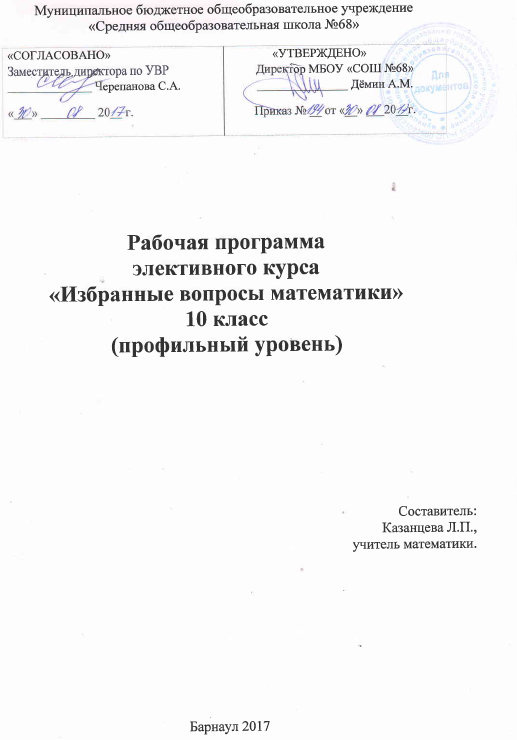 Муниципальное бюджетное общеобразовательное учреждение«Средняя общеобразовательная школа №68»Рабочая программаэлективного курса«Избранные вопросы математики»10 класс(профильный уровень)Составитель:Казанцева Л.П., учитель математики.Барнаул 2017Структура рабочей программы -пояснительная записка;-требования к уровню подготовки учащихся;-тематический  план учебного курса;- перечень учебно-методических средств обучения;-календарно-тематический план курса.ПОЯСНИТЕЛЬНАЯ ЗАПИСКАЭлективный курс «Избранные вопросы математики» соответствует целям и задачам обучения в старшей школе. Основная функция данного элективного курса – дополнительная подготовка учащихся 10-11 классов к государственной итоговой аттестации в форме ЕГЭ, к продолжению образования.	Содержание рабочей программы элективного курса соответствует основному курсу математики для средней (полной) школы и федеральному компоненту Государственного образовательного стандарта по математике; развивает базовый курс математики на старшей ступени общего образования, реализует принцип дополнения изучаемого материала на уроках алгебры и начал анализа системой упражнений, которые углубляют и расширяют школьный курс, и одновременно обеспечивает преемственность в знаниях и умениях учащихся основного курса математики 10-11 классов, что способствует расширению и углублению базового общеобразовательного курса алгебры и начал анализа и курса геометрии.	Данный элективный курс направлен на формирование умений и способов деятельности, связанных с решением задач повышенного и высокого уровня сложности, получение дополнительных знаний по математике, интегрирующих усвоенные знания в систему.Рабочая программа элективного курса отвечает требованиям обучения на старшей ступени, направлена на реализацию личностно ориентированного обучения, основана на деятельностном подходе к обучению, предусматривает овладение учащимися способами деятельности, методами и приемами решения математических задач. Включение уравнений и неравенств нестандартных типов, комбинированных уравнений и неравенств, текстовых задач разных типов, рассмотрение методов и приемов их решений отвечают назначению элективного курса – расширению и углублению содержания курса математики с целью подготовки учащихся 10-11 классов к государственной итоговой аттестации в форме ЕГЭ.Содержание структурировано по блочно-модульному принципу, представлено в законченных самостоятельных модулях по каждому типу задач и методам их решения и соответствует перечню контролируемых вопросов в контрольно-измерительных материалах на ЕГЭ.На учебных занятиях элективного курса используются активные методы обучения, предусматривается самостоятельная работа по овладению способами деятельности, методами и приемами решения математических задач. Рабочая программа данного курса направлена на повышение уровня математической культуры старшеклассников.С целью контроля и проверки усвоения учебного материала проводятся длительные домашние контрольные работы по каждому блоку, семинары с целью обобщения и систематизации. В учебно-тематическом плане определены виды контроля по каждому блоку учебного материала в различных формах (домашние контрольные работы на длительное время, обобщающие семинары).Рабочая программа элективного курса «Избранные вопросы математики» рассчитана на 1 часа в неделю, всего в объеме 34 часов.Цели           Изучение математики на ступени основного общего образования направлено на достижение следующих ц е л е й:овладение системой математических знаний и умений, необходимых для применения в практической деятельности, изучения смежных дисциплин, продолжения образования;интеллектуальное развитие, формирование качеств личности, необходимых человеку для полноценной жизни в современном обществе: ясность и точность мысли, критичность мышления, интуиция, логическое мышление, элементы алгоритмической культуры, пространственных представлений, способность к преодолению трудностей;формирование представлений об идеях и методах математики как универсального языка науки и техники, средства моделирования явлений и процессов;воспитание культуры личности, отношения к математике как к части общечеловеческой культуры, понимание значимости математики для научно-технического прогресса.Цель курсаОсновная цель курса:дополнительная подготовка учащихся 10-11 классов к государственной итоговой аттестации в форме ЕГЭ, к продолжению образования.Курс призван помочь учащимся с любой степенью подготовленности в овладении способами деятельности, методами и приемами решения математических задач, повысить уровень математической культуры, способствует развитию познавательных интересов, мышления учащихся, умению оценить свой потенциал для дальнейшего обучения в профильной школе. Результаты обученияРезультаты обучения представлены в Требованиях к уровню подготовки, задающих систему итоговых результатов обучения, которые должны быть достигнуты всеми учащимися, оканчивающими основную школу, и достижение которых является обязательным условием положительной аттестации ученика за курс основной школы. Эти требования структурированы по трем компонентам: «знать/понимать», «уметь», «использовать приобретенные знания и умения в практической деятельности и повседневной жизни». ТРЕБОВАНИЯ К УРОВНЮ ПОДГОТОВКИ ОБУЧАЮЩИХСЯВ результате изучения курса ученик должензнать/пониматьопределение модуля числа, свойства модуля, геометрический смысл модуля;алгоритм решения линейных, квадратных, дробно-рациональных уравнений, систем уравнений, содержащих модуль;алгоритм решения линейных, квадратных, дробно-рациональных неравенств, систем неравенств, содержащих модуль;приемы построения графиков линейных, квадратичных, дробно-рациональных, тригонометрических; логарифмической и показательной  функций;алгоритм Евклида, теорему Безу, метод неопределенных коэффициентов;формулы тригонометрии;понятие арк-функции;свойства тригонометрических функций;методы решения тригонометрических уравнений и неравенств и их систем; свойства логарифмической и показательной функций;методы решения логарифмических и показательных уравнений, неравенств и их систем;понятие многочлена;приемы разложения многочленов на множители;понятие параметра;поиски решений уравнений, неравенств с параметрами и их систем;алгоритм аналитического решения простейших уравнений и неравенств с параметрами; методы решения геометрических задач;приемы решения текстовых задач на «работу», «движение», «проценты», «смеси», «концентрацию», «пропорциональное деление»;понятие производной;понятие наибольшего и наименьшего значения функции;уметьточно и грамотно формулировать теоретические положения и излагать собственные рассуждения в ходе решения заданий;выполнять тождественные преобразования алгебраических выражений и тригонометрических выражений;решать уравнения, неравенства с модулем и их системы; строить графики линейных, квадратичных, дробно-рациональных, тригонометрических; логарифмической и показательной  функций;выполнять действия с многочленами, находить корни многочлена;выполнять преобразования тригонометрических выражений, используя формулы;объяснять понятие параметра;искать решения уравнений, неравенств с параметрами и их систем;аналитически решать простейшие уравнений и неравенства с параметрами;решать текстовые задачи на «работу», «движение», «проценты», «смеси», «концентрацию», «пропорциональное деление»;использовать приобретенные знания и умения в практической деятельности и повседневной жизни для: выполнения тождественных преобразований выражений, содержащих знак модуля;решения линейных, квадратных, дробно-рациональных уравнений вида: f|x|= a; |f(x)|= a; |f(x)|= g(x); |f(x)|= |g(x)|;решения уравнений, содержащих несколько модулей; уравнений с «двойным» модулем; решения системы уравнений, содержащих модуль;решения линейных, квадратных, дробно-рациональных неравенств вида: f|x| > a; |f(x)| ≤ a; |f(x)| ≤ g(x); |f(x)| ≤ |g(x)|; |f(x)| > g(x);решения неравенств, содержащих модуль в модуле; решения систем неравенств, содержащих модуль;построения графиков линейных, квадратичных, дробно-рациональных функций содержащих  модуль;поиска решения уравнений, неравенств с параметрами и их систем;аналитического решения простейших уравнений и неравенств с параметрами;описания свойств квадратичной функции;построения «каркаса» квадратичной функции;нахождения соотношения между корнями квадратного уравнения.ЛИТЕРАТУРА ДЛЯ УЧАЩИХСЯКузнецова Л. В. Алгебра. Сборник заданий для подготовки к итоговой аттестации в 9 классе. [Текст] / Л.В. Кузнецова, С.Б.Суворова, Л.О.Рослова.  – М.: Просвещение, 2006. – 191 с.Мордкович А. Г., Мишустина Т. Н., Тульчинская Е. Е. Алгебра.  9 класс. Задачник. М.: Мнемозина, 2004.Галицкий М. Л. (и др.). Сборник задач по алгебре для 8-9 классов учебное пособие для учащихся школ и классов с углубленным изучением математики. М.: Просвещение, 1999.Макарычев Ю. Н. Алгебра: Дополнительные главы к школьному учебнику. 9 класс. Учебное пособие для учащихся школ и классов с углубленным изучением математики. М.: Просвещение, 2000.П.И. Горнштейн, В.Б. Полонский, М.С. Якир. Задачи с параметрами. 3-е издание, дополненное и переработанное. - М.: Илекса, Харьков: Гимназия, 2005, - 328 с.Демонстрационные версии экзаменационной работы по алгебре в 2008 году, в 2009 году, в 2010 году. – М.: Федеральная служба по надзору в сфере образования и науки, 2008, 2009, 2010. – Режим доступа: http// www fipi.ru. ЛИТЕРАТУРА ДЛЯ УЧИТЕЛЯФедеральный компонент государственного стандарта общего образования. Математика. Основное общее образование;  20004 г. Сборник нормативных документов. Математика /сост. Э.Д.Днепров, А.Г.Аркадьев. – 3-е изд., стереотип. – М.: Дрофа, 2009. – 128 с. Программы для общеобразовательных учреждений: Алгебра. 7-9 кл. / сост. Т.А.Бурмистрова. – М.: Просвещение, 2008.Маркова В. И. Деятельностный подход в обучении математике в условиях предпрофильной подготовки и профильного обучения. Учебно-методическое пособие. Киров – 2006.  Итоговая аттестация по математике в 9-м классе: новая форма [Текст] / автор-сост. В.И.Маркова. – Киров: КИПК и ПРО, 2008. – 98 с.Студенецкая В. Н., Сагателова Л. С. Математика. 8-9 классы: сборник элективных курсов. Волгоград: Учитель, 2006. Кузнецова Л. В. Алгебра. Сборник заданий для подготовки к итоговой аттестации в 9 классе. [Текст] / Л.В. Кузнецова, С.Б.Суворова, Л.О.Рослова.  – М.: Просвещение, 2006. – 191 с.Ткачук В. В. Математика – абитуриенту. М.: МЦНМО, ТЕИС, 1996.Егерман Е. Задачи с модулем. 9 – 10 классы.  Математика. Приложение к газете «Первое сентября» 2004, № 23  с. 18-20, № 25-26 с. 27-33, № 27-28 с. 37-41.Захарова В. Модуль и графики. 6-8 классы. Математика.  Приложение к газете «Первое сентября» 2002, № 36 с. 4-8, 10. Захарова В. Модуль и графики. 6-11 классы. Математика. Приложение к газете «Первое сентября» 2002, №41 с. 28-32.Кузнецова О. Выражения, уравнения, неравенства, функции, содержащие модуль. 8 класс. Математика. Приложение к газете «Первое сентября» 2002, № 30 с. 23-25, № 31 с. 23-25.  Сканави М. И. Сборник задач по математике для поступающих во втузы. Тбилиси, 1992.  Скворцова М. Уравнения и неравенства с модулем. 8-9 классы. Математика. 2004, № 20 с. Муслинов, В. С. Задачи с параметрами. [Электронный ресурс]/ http://www.depedu.yar.ruДемонстрационные версии экзаменационной работы по алгебре в 2008 году, в 2009 году, в 2010 году. – М.: Федеральная служба по надзору в сфере образования и науки, 2008, 2009, 2010. – Режим доступа: http:// www.fipi.ru. Тематическое планирование«СОГЛАСОВАНО»Заместитель директора по УВР______________ Черепанова С.А.«___» _________ 20__ г.«УТВЕРЖДЕНО»Директор МБОУ «СОШ №68»_______________ Дёмин А.М.Приказ № __ от «__» ___20__г.темаколичество часов1Линейные уравнения, их системы и неравенства с параметром132Квадратичные уравнения и неравенства113Аналитические и геометрические приёмы решения задач с параметрами104Резерв15Итого35№ п/пДатаТема урока Виды деятельности обучающихся (теоретические, практические, лабораторные, контрольные работы, экскурсии и др.)Планируемые образовательные результаты изучения темы12345Введение Теоретическое занятиеЗнать дополнительные свойства; уметь применять на практикеЛинейные уравнения, их системы и неравенства с параметромТеоретическое занятиеЗнать дополнительные свойства; уметь применять на практикеЛинейные уравнения, их системы и неравенства с параметромТеоретическое занятиеЗнать дополнительные свойства; уметь применять на практикеЛинейные уравнения, их системы и неравенства с параметромТеоретическое занятиеЗнать дополнительные свойства; уметь применять на практикеЛинейные уравнения, их системы и неравенства с параметромТеоретическое занятиеЗнать дополнительные свойства; уметь применять на практикеЛинейные уравнения, их системы и неравенства с параметромТеоретическое занятиеЗнать дополнительные свойства; уметь применять на практикеЛинейные уравнения, их системы и неравенства с параметромТеоретическое занятиеЗнать дополнительные свойства; уметь применять на практикеЛинейные уравнения, их системы и неравенства с параметромТеоретическое занятиеЗнать дополнительные свойства; уметь применять на практикеЛинейные уравнения, их системы и неравенства с параметромТеоретическое занятиеЗнать дополнительные свойства; уметь применять на практикеЛинейные уравнения, их системы и неравенства с параметромТеоретическое занятиеЗнать дополнительные свойства; уметь применять на практикеЛинейные уравнения, их системы и неравенства с параметромТеоретическое занятиеЗнать дополнительные свойства; уметь применять на практикеЛинейные уравнения, их системы и неравенства с параметромТеоретическое занятиеЗнать дополнительные свойства; уметь применять на практикеЛинейные уравнения, их системы и неравенства с параметромТеоретическое занятиеЗнать дополнительные свойства; уметь применять на практикеКвадратные уравнения и неравенстваТеоретическое занятиеЗнать дополнительные свойства; уметь применять на практикеКвадратные уравнения и неравенстваТеоретическое занятиеЗнать дополнительные свойства; уметь применять на практикеКвадратные уравнения и неравенстваТеоретическое занятиеЗнать дополнительные свойства; уметь применять на практикеКвадратные уравнения и неравенстваТеоретическое занятиеЗнать дополнительные свойства; уметь применять на практикеКвадратные уравнения и неравенстваТеоретическое занятиеЗнать дополнительные свойства; уметь применять на практикеКвадратные уравнения и неравенстваТеоретическое занятиеЗнать дополнительные свойства; уметь применять на практикеКвадратные уравнения и неравенстваТеоретическое занятиеЗнать дополнительные свойства; уметь применять на практикеКвадратные уравнения и неравенстваТеоретическое занятиеЗнать дополнительные свойства; уметь применять на практикеКвадратные уравнения и неравенстваТеоретическое занятиеЗнать дополнительные свойства; уметь применять на практикеКвадратные уравнения и неравенстваТеоретическое занятиеЗнать дополнительные свойства; уметь применять на практикеКвадратные уравнения и неравенстваТеоретическое занятиеЗнать дополнительные свойства; уметь применять на практикеАналитические и геометрические приёмы решения задач с параметрамиТеоретическое занятиеЗнать дополнительные свойства; уметь применять на практикеАналитические и геометрические приёмы решения задач с параметрамиТеоретическое занятиеЗнать дополнительные свойства; уметь применять на практикеАналитические и геометрические приёмы решения задач с параметрамиТеоретическое занятиеЗнать дополнительные свойства; уметь применять на практикеАналитические и геометрические приёмы решения задач с параметрамиТеоретическое занятиеЗнать дополнительные свойства; уметь применять на практикеАналитические и геометрические приёмы решения задач с параметрамиТеоретическое занятиеЗнать дополнительные свойства; уметь применять на практикеАналитические и геометрические приёмы решения задач с параметрамиТеоретическое занятиеЗнать дополнительные свойства; уметь применять на практикеАналитические и геометрические приёмы решения задач с параметрамиТеоретическое занятиеЗнать дополнительные свойства; уметь применять на практикеАналитические и геометрические приёмы решения задач с параметрамиТеоретическое занятиеЗнать дополнительные свойства; уметь применять на практикеАналитические и геометрические приёмы решения задач с параметрамиТеоретическое занятиеЗнать дополнительные свойства; уметь применять на практикеРешение различных видов уравнений и неравенств с параметрамиТеоретическое занятиеЗнать дополнительные свойства; уметь применять на практикеРезерв 